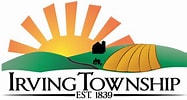 IMPORTANT DATES16 November (changed from 15 November) – Township Board Meeting, Township Hall at 6:30 PM		In addition to the standard AGENDA, the Board will discuss		Old Business:  Internet Update		New Business: Auditor HealthCheck14 December – Board of Review Meeting at 6:00 PM20 December - Township Board Meeting at 6:30 PMBOARD BYTES: Jamie Knight, SupervisorThe BIRCH (Baltimore, Irving, Rutland, Carlton, and Hastings) Association meeting is 01 December, Hastings Township Hall at 6:30 PMEncourage friends and family to sign-up for this ELETTER at  www.irvingtownship.org/mailing-listCLERK CLIPS: Sharon Olson, ClerkThank you to all the election workers for providing a smooth voting experience for our citizens.  Also, a big thank you to all the citizens that voted on Tuesday or by absentee ballot.  The statistics of the election are posted at Township Hall.TREASURER TALK: Douglas Sokolowski, TreasurerThe Treasurer’s Office is seeking vendors interested in quoting on the Township Hall improvements and the technology upgrades.  If interested send an email with contact information to  treasurer@irvingtownship.org Winter tax bills will be mailed 1 December.DID YOU KNOWIn 1870, Congress passed legislation making Thanksgiving a national holiday. In the bill, the President had the discretion to set the date for Thanksgiving. With few exceptions, each President followed Lincoln’s lead by declaring the last Thursday of November a National Day of Thanks. President Roosevelt moved Thanksgiving to the third Thursday of November to extend the Christmas shopping season On January 3, 1941, Representative Earl Michener of Michigan introduced House Joint Resolution 41 to set the last Thursday of November for the Thanksgiving holiday.Source https://history.house.gov/Historical-Highlights/1901-1950/The-Thanksgiving-holiday/ MONTHLY THOUGHT“Gratitude Turns What You Have Into Enough” Melody Beattie, lookup the full saying, it is worth the time.